КАРАР                                            №24                          ПОСТАНОВЛЕНИЕ09.06.2015й.                                                                                                09.06.2015г.«Об утверждении Положения о добровольной народной дружине в сельском поселении Ильчигуловский сельсовет муниципального района Миякинский районРеспублики Башкортостан»В соответствии с Федеральными законами от 06 октября 2003г. № 131-ФЗ «Об общих принципах организации местного самоуправления в Российской Федерации», 02 апреля 2014 года № 44-ФЗ «Об участии граждан в охране общественного порядка», иными нормативными правовыми актами в области охраны общественного порядка, руководствуясь Уставом сельского поселения Ильчигуловский сельсовет муниципального района Миякинский район Республики Башкортостан, ПОСТАНАВЛЯЮ:1.Утвердить Положение о добровольной народной дружине в сельском поселении Ильчигуловский сельсовет муниципального района Миякинский район Республики Башкортостан 2.Настоящее постановление разместить на информационном стенде в здании администрации сельского поселения сельского поселения Ильчигуловский сельсовет муниципального района Миякинский район Республики Башкортостани разместить в сети Интернет на официальном сайте сельского поселения по адресу: http://spilchigulovski.ru/3. Настоящее постановление вступает в силу на следующий день с момента его опубликования.4. Контроль по исполнению данного постановления оставляю за собой.Глава сельского поселения                           			Т.Г.ГумеровПриложение №1Утверждено постановлением администрации сельского поселения Ильчигуловский сельсовет муниципального района Миякинский район  Республики  Башкортостанот 09.06.2015 г.Положениеоб добровольных народных дружинах по охране общественного порядкав сельском поселении Ильчигуловский сельсовет муниципального района Миякинский район Республики БашкортостанНастоящее Положение устанавливает правовые основы и принципы деятельности добровольных народных дружин по охране общественного порядка (далее – ДНД) в сельском поселении Ильчигуловский сельсовет муниципального района Миякинский район Республики Башкортостан (далее – поселение), определяет их организационную структуру и систему управления, а также обязанности, права и ответственность народных дружинников, гарантии их правовой и социальной защиты.1Общие положенияНародная дружина (далее - ДНД) - это основанное на членстве общественное объединение, участвующее в охране общественного порядка во взаимодействии с органами внутренних дел (полицией) и иными правоохранительными органами, органами государственной власти и органами местного самоуправления.ДНД состоят из жителей поселения и работников организаций всех форм собственности на территории поселения, вступающих в их состав в установленном порядке. Действие настоящего положения не распространяется на правонарушения, возникающие в связи с оперативно – розыскной, частной детективной и охранной деятельностью.2.Правовая основа участия граждан в охране общественного порядкаПравовую основу деятельности ДНД составляют Конституция Российской Федерации, общепризнанные принципы и нормы международного права, федеральные конституционные законы, принятые в соответствии с ними иные нормативные правовые акты Российской Федерации, законы и иные нормативные правовые акты Республики Башкортостан, муниципальные нормативные правовые акты. Участие граждан в охране общественного порядка осуществляется в соответствии с принципами:1) добровольности;2) законности;3) приоритетности защиты прав и свобод человека и гражданина;4) права каждого на самозащиту от противоправных посягательств всеми способами, не запрещенными законом;5) взаимодействия с органами внутренних дел (полицией), иными правоохранительными органами, органами государственной власти и органами местного самоуправления;6) недопустимости подмены полномочий органов внутренних дел (полиции), иных правоохранительных органов, органов государственной власти и органов местного самоуправления.3.​ Ограничения, связанные с участием граждан в охране общественного порядка3.1. Граждане, участвующие в охране общественного порядка, не вправе выдавать себя за сотрудников полиции или иных правоохранительных органов, а также осуществлять деятельность, отнесенную законодательством Российской Федерации к исключительной компетенции этих органов.3.2. Участие граждан в мероприятиях по охране общественного порядка, заведомо предполагающих угрозу их жизни и здоровью, не допускается.4. Основные задачи, формы и методы работы ДНД4.1. Основными задачами ДНД является:1) содействие органам внутренних дел (полиции) и иным правоохранительным органам в охране общественного порядка;2) участие в предупреждении и пресечении правонарушений на территории по месту создания народной дружины;3) участие в охране общественного порядка в случаях возникновения чрезвычайных ситуаций;4) распространение правовых знаний, разъяснение норм поведения в общественных местах.4.2. Основные формы участия граждан в охране общественного порядка Участие граждан в охране общественного порядка может быть индивидуальным или коллективным.​ Индивидуальное участие граждан в охране общественного порядка может осуществляться вследующих формах:1) информирование органов внутренних дел о ставших известными им фактах готовящихся, совершаемых или совершенных правонарушений, причинах и условиях, способствующих их совершению;2) оказание содействия органам внутренних дел в проведении профилактической работы по предупреждению правонарушений и детской безнадзорности;3) непосредственная реализация гражданами своих прав на защиту от противоправных посягательств;4) участие в мероприятиях по пропаганде и распространению правовых знаний, правовом воспитании населения;5) обращение с предложениями по вопросам охраны общественного порядка в органы внутренних дел, органы исполнительной власти Миякинского района Республики Башкортостан и Администрацию сельского поселения Ильчигуловский сельсовет (далее — Администрация сельского поселения);6) участие по приглашению органов внутренних дел, органов исполнительной власти Миякинского района Республики Башкортостан и органов местного самоуправления в Миякинском районе Республики Башкортостан в работе их координационных, консультативных, экспертных и совещательных органов;7) осуществление внештатного сотрудничества граждан с органами внутренних дел;8) оказание иной помощи органам внутренних дел, органам исполнительной власти Миякинского района Республики Башкортостан и Администрации сельского поселения в формах, не запрещенных действующим законодательством.​ Коллективное участие граждан в охране общественного порядка может осуществляться в форме членства или участия в деятельности общественных объединений и организаций, уставные цели которых предусматривают оказание содействия органам внутренних дел, органам исполнительной власти Миякинского района Республики Башкортостан, Администрации сельского поселения в охране общественного порядка.​ Общественные объединения и организации, уставные цели которых предусматривают оказание содействия органам внутренних дел, органам исполнительной власти Миякинского района Республики Башкортостан, Администрации сельского поселения в охране общественного порядка, создаются и осуществляют свою деятельность в соответствии с Федеральным законом "Об общественных объединениях", другими федеральными законами и иными нормативными правовыми актами Российской Федерации.5. Взаимодействие с органом внутренних дел (полиции) и иным правоохранительным органомпри осуществлении ДНД возложенных на них в соответствии с законодательством прав и обязанностей должен участвовать сотрудник органа внутренних дел (полиции);при проведении на территории поселения силами ДНД мероприятий по решению вопросов местного значения ДНД обязаны заблаговременно согласовывать с органом внутренних дел (полиции) и иным правоохранительным органомплан работы ДНД, место и время проведения соответствующих мероприятий, количество привлекаемых дружинников;порядок взаимодействия народных дружин с органом внутренних дел (полиции) и иным правоохранительным органом, определяется совместным решением Администрации сельского поселения и органом внутренних дел (полиции) и иным правоохранительным органом;орган внутренних дел (полиции) и иной правоохранительный орган, уполномоченные осуществлять охрану общественного порядка, привлекая ДНД для их участия в мероприятиях по охране общественного порядка, обязаны обеспечить безопасность народных дружинников. 6. Порядок создания и деятельности народных дружин​ Народная дружина создается по инициативе граждан Российской Федерации, изъявивших желание участвовать в охране общественного порядка, в форме общественной организации с уведомлением Администрации сельского поселения Ильчигуловский сельсовет, органа исполнительной власти в сфере внутренних дел.Народная дружина участвует в охране общественного порядка только после внесения в региональный реестр, сведений о создании народной дружины. 7. Руководство деятельностью ДНД Общее руководство деятельностью народных дружин осуществляют командиры народных дружин, избранные членами народных дружин по согласованию с Администрацией сельского поселения, территориальным органом федерального органа исполнительной власти в сфере внутренних дел.8. Порядок приема в ДНД и исключение из ее состава1. В народные дружины принимаются на добровольной основе граждане Российской Федерации, достигшие возраста восемнадцати лет, способные по своим деловым и личным качествам исполнять обязанности народных дружинников.2. В народные дружины не могут быть приняты граждане:1) имеющие неснятую или непогашенную судимость;2) в отношении которых осуществляется уголовное преследование;3) ранее осужденные за умышленные преступления;4) включенные в перечень организаций и физических лиц, в отношении которых имеются сведения об их причастности к экстремистской деятельности или терроризму, в соответствии с Федеральным законом от 7 августа 2001 года N 115-ФЗ "О противодействии легализации (отмыванию) доходов, полученных преступным путем, и финансированию терроризма";5) в отношении которых вступившим в законную силу решением суда установлено, что в их действиях содержатся признаки экстремистской деятельности;6) страдающие психическими расстройствами, больные наркоманией или алкоголизмом;7) признанные недееспособными или ограниченно дееспособными по решению суда, вступившему в законную силу;8) подвергнутые неоднократно в течение года, предшествовавшего дню принятия в народную дружину, в судебном порядке административному наказанию за совершенные административные правонарушения;9) имеющие гражданство (подданство) иностранного государства.При отчислении из состава ДНД народный дружинник обязан сдать удостоверение народного дружинника, а также имущество, полученное им в пользование в связи с работой в ДНД. Возмещение стоимости утраченного или невозвращенного имущества производится в порядке, установленным гражданским законодательством Российской Федерации.9. Подготовка народных дружинниковНародные дружинники проходят подготовку по основным направлениям деятельности народных дружин, к действиям в условиях, связанных с применением физической силы, по оказанию первой помощи в порядке, утвержденным федеральным органом исполнительной власти в сфере внутренних дел.10. Удостоверение и форменная одежда народных дружинников1. Народные дружинники при участии в охране общественного порядка должны иметь при себе удостоверение народного дружинника, а также носить форменную одежду и (или) использовать отличительную символику народного дружинника. Образец и порядок выдачи удостоверения, образцы форменной одежды и (или) отличительной символики народного дружинника устанавливаются законом субъекта Российской Федерации.2. Запрещается использование удостоверения народного дружинника, ношение форменной одежды либо использование отличительной символики народного дружинника во время, не связанное с участием в охране общественного порядка.11. Права народного дружинникамНародные дружинники при участии в охране общественного порядка имеют право:​ требовать от граждан и должностных лиц прекратить противоправные деяния;​ принимать меры по охране места происшествия, а также по обеспечению сохранности вещественных доказательств совершения правонарушения с последующей передачей их сотрудникам полиции;​ оказывать содействие полиции при выполнении возложенных на нее Федеральным законом от 7  февраля 2011 года N 3-ФЗ "О полиции" обязанностей в сфере охраны общественного порядка;​ применять физическую силу в случаях и порядке, Федеральным законом от02.04.2014 №44-ФЗ  «Об участии граждан в охране общественного порядка»; Народные дружинники вправе отказаться от исполнения возложенных на них обязанностей в случае, если имеются достаточные основания полагать, что их жизнь и здоровье могут подвергнуться опасности.12. Обязанности народного дружинника1.Народный дружинник, принимая участие в обеспечении общественного порядка, обязан:Народные дружинники при участии в охране общественного порядка обязаны: знать и соблюдать требования законодательных и иных нормативных правовых актов в сфере охраны общественного порядка;при объявлении сбора народной дружины прибывать к месту сбора в установленном порядке; соблюдать права и законные интересы граждан, общественных объединений, религиозных и иных организаций; принимать меры по предотвращению и пресечению правонарушений; выполнять требования уполномоченных сотрудников органов внутренних дел (полиции) и иных правоохранительных органов, не противоречащие законодательству Российской Федерации; оказывать первую помощь гражданам при несчастных случаях, травмах, отравлениях и других состояниях и заболеваниях, угрожающих их жизни и здоровью, при наличии соответствующей подготовки и (или) навыков; иметь при себе и предъявлять гражданам, к которым обращено требование о прекращении противоправного деяния, удостоверение установленного образца. Народные дружинники могут привлекаться к участию в охране общественного порядка в их рабочее или учебное время с согласия руководителя организации по месту их работы или учебы.13. Общие условия и пределы применения народным дружинником физической силы Народные дружинники при участии в охране общественного порядка могут применять физическую силу для устранения опасности, непосредственно угрожающей им или иным лицам, в состоянии необходимой обороны или крайней необходимости в пределах, установленных законодательством Российской Федерации. Перед применением физической силы народный дружинник обязан сообщить лицу, в отношении которого предполагается ее применение, что он является народным дружинником, предупредить о своем намерении и предоставить данному лицу возможность для прекращения действий, угрожающих жизни и здоровью народного дружинника или иных лиц. Народный дружинник имеет право не предупреждать о своем намерении применить физическую силу, если промедление в ее применении создает непосредственную угрозу жизни и здоровью граждан или народного дружинника либо может повлечь иные тяжкие последствия. Народный дружинник при применении физической силы действует с учетом создавшейся обстановки, характера и степени опасности действий лиц, в отношении которых применяется физическая сила, характера и силы оказываемого ими сопротивления.Народный дружинник обязан оказать гражданину, получившему телесные повреждения в результате применения физической силы, первую помощь, а также в случае необходимости принять меры по обеспечению оказания ему медицинской помощи в возможно короткий срок. О применении физической силы, в результате которого причинен вред здоровью гражданина, народный дружинник обязан незамедлительно уведомить командира народной дружины, который не позднее трех часов с момента ее применения информирует об этом соответствующий территориальный орган федерального органа исполнительной власти в сфере внутренних дел. Народным дружинникам при участии в охране общественного порядка запрещается применять физическую силу для пресечения правонарушений, за исключением случаев, указанных в части 1 настоящего пункта а также в отношении женщин с видимыми признаками беременности, лиц с явными признаками инвалидности, несовершеннолетних, когда их возраст очевиден или известен, за исключением случаев совершения указанными лицами вооруженного либо группового нападения.14. Ответственность народного дружинника​ За противоправные действия народные дружинники несут ответственность, установленную законодательством Российской Федерации.​  Действия народных дружинников, нарушающие права и законные интересы граждан,общественных объединений, религиозных и иных организаций, могут быть обжалованы в порядке, установленном законодательством Российской Федерации.15. Недопустимость посягательства на жизнь, здоровье, честь и достоинство народного дружинникаПосягательство на жизнь, здоровье, честь и достоинство народного дружинника, находящегося при исполнении возложенных на него настоящим законом обязанностей, влечет ответственность, установленную законодательством Российской Федерации.16. Гарантии правовой и социальной защиты народных дружинников​ Народные дружинники при исполнении общественных обязанностей находятся под защитой государства. Их законные требования о прекращении противоправных действий обязательны для исполнения всеми гражданами и должностными лицами.​ Никто не вправе принуждать народных дружинников исполнять обязанности, которые на них не возложены.​ Воспрепятствование осуществляемой на законном основании деятельности народного дружинника в связи с их участием в охране общественного порядка либо невыполнение их законных требований о прекращении противоправных действий влечет ответственность в соответствии с законодательством РФ17. Показания народного дружинника В соответствии с законодательством Российской Федерации показания народного дружинника по делу о преступлении или об административном правонарушении оцениваются наравне с иными доказательствами, полученными в установленном законом порядке.18. Меры поощрения и взыскания Для поощрения народных дружинников органы местного самоуправления, орган внутренних дел (полиции) и иной правоохранительный органом, руководители организаций, органы территориального общественного самоуправления, в пределах своих полномочий могут применять различные меры морального и материального поощрения, в том числе путем объявления благодарности, награждения грамотой, выдачи ценного подарка или денежной премии. Меры морального поощрения могут применяться к руководителям организаций, оказывающим содействие в деятельности ДНД.19. Материально-техническое обеспечение деятельности ДНД Администрация сельского поселения обеспечивает ДНД необходимыми помещениями, оборудованием и средствами связи в порядке, установленном нормативными правовыми актами органов местного самоуправления, также в установленном порядке могут быть предоставлены администрациями предприятий, организаций и учреждений; Финансирование и материально – техническое обеспечение ДНД является расходным обязательством поселения; Дополнительными источниками ДНД могут быть благотворительные взносы, добровольные благотворительные пожертвования и иные источники, не запрещенные законодательством Российской Федерации; Органы государственной власти Республики Башкортостан вправе оказывать финансовую и материально – техническую поддержку деятельности ДНД, созданных в поселении.Приложение №2ОБРАЗЕЦ ЗАЯВЛЕНИЯКомандиру добровольной народнойдружины сельского поселения  Заявление Я _________________________________________ прошу принять меня в (фамилия, имя, отчество дружинника, дата рождения) члены добровольной дружины. С правами и обязанностями добровольной народной дружины ознакомлен и обязуюсь выполнять. _____________________ ________________________ (личная подпись, дата) (Фамилия, инициалы)Примечание: заявление пишется собственноручно дружинникомОБРАЗЕЦ АНКЕТЫ(Анкетазаполняется собственноручно)1. Фамилия_______________________________________________________________________ Имя_____________________________________________________________________________ Отчество_________________________________________________________________________2. Если изменяли фамилию, имя, отчество,то укажите их, а также когда, где и покакой причине изменяли ____________________________________________________________3. Число, месяц, год и место рождения _________________________________________________ (село, древня, город, район, область, край, республика, стана)4.Гражданство (если изменяли, то укажите когда и по какой причине) ______________________5. Образование (когда и какие учебные заведения закончили)._____________________________      Специальность по диплому __________________________________________________________6. Были ли Вы судимы, если да то когда и за что ________________________________________7. Место работы с начала трудовой деятельности :8. Отношение к воинской обязанности  и воинское звание ______________________________9. Домашний адрес (адрес регистрации, фактическое проживание), _______________________Номер контактного телефона _______________________________________________________10. Данные паспорта (серия, номер, __________________________________________________кем и когда выдан) ________________________________________________________________11.Дополнительные сведения (участие в выборных органах, другая информация, которую желаете сообщить о себе) ___________________________________________________________________12. Мне известно, что сообщение о себе заведомо ложных сведений может повлечь отказ в приеме в члены добровольной народной дружины. На проведение в отношении меня проверочных мероприятий сотрудниками ОВД России по Республике Башкортостан согласен«______»_____________201__г. ______________________________ (подпись, фамилия и инициалы)Приложение №3Утверждено постановлением администрации сельского поселения Ильчигуловский сельсовет муниципального района Миякинский район  Республики  Башкортостан  от  09.06.2015 г.Обязательстводобровольного народного дружинникасельского поселения Ильчигуловский сельсовет муниципального района                           Миякинский район Республики Башкортостанпо охране общественного порядкаЯ,____________________________________________, добровольно вступая в члены добровольной народной дружины, обязуюсь:- честно и добросовестно относиться к выполнению обязанностей по участию в обеспечении общественного порядка;- активно участвовать в работе по защите чести, достоинства, прав и законных интересов граждан;-строго соблюдать принципы законности, быть вежливым и внимательным в обращении с гражданами;-добросовестно выполнять задания работников полиции, имеющие отношение к участию в обеспечении общественного порядка;- оказывать содействие работникам полиции в осуществлении их законной деятельности по охране правопорядка, хранить ставшую мне известной служебную и иную охраняемую законом тайну. Я обязуюсь не использовать свое положение члена добровольной народной дружины во вред интересам общества и государства, в личных корыстных и иных интересах в ущерб делу обеспечения общественного порядка на территории сельского поселения Ильчигуловский сельсовет. Я предупрежден о том, что при совершении мною деяний, предусмотренных нормами административного либо уголовного права, я буду нести ответственность на общих основаниях в соответствии с действующим законодательством«______»_________201___г. ________________________ (подпись, фамилия и инициалы)Приложение №4Утверждено постановлением администрации сельского поселения Ильчигуловский сельсовет муниципального района Миякинский район  Республики  Башкортостан  от  09.06.2015 г.СОГЛАСИЕна обработку персональных данных «____» _________20 ___г.Я, ______________________________________________________________, (Ф.И.О)________________________ серия _______ № __________ выдан ________(вид документа, удостоверяющего личность)________________________________________________________________,(когда и кем)проживающий (ая) по адресу:_______________________________________,настоящим даю свое согласие на обработку администрацией сельского поселения __________ моих персональных данных и подтверждаю, что, давая такое согласие, я действую своей волей и в своих интересах.Я проинформирован(а), что под обработкой персональных данных понимаются действия (операции) с персональными данными в рамках выполнения Федерального закона от 27 июля 2006 года № 152-ФЗ «О персональных данных», конфиденциальность персональных данных соблюдается в рамках исполнения администрацией сельского поселения Ильчигуловский сельсовет действующего законодательства Российской Федерации.Согласие дается мною для:сбора, систематизации, накопления, автоматизированной обработки, хранения, уточнения (обновления, изменения), использования, обезличивания, блокирования, уничтожения персональных данных;организации проверки персональных данных и иных сведений, сообщенных о себе при поступлении в добровольную народную дружину, организации проверки сведений.Настоящее согласие предоставляется на осуществление любых действий в отношении моих персональных данных, которые необходимы или желаемы для достижения указанных выше целей.В случае неправомерного использования предоставленных мною персональных данных согласие отзывается моим письменным заявлением.Настоящее согласие действует в течение периода членства в добровольной народной дружине и может быть отозвано мною путем направления письменного заявления.Я проинформирован(а), что в случае отказа дать письменное согласие на получение и обработку персональных данных мне может быть отказано в членстве в добровольной народной дружине.«____» _______________ 20___ года____________________________________(Ф.И.О., подпись лица, давшего согласие)Приложение №5Утверждено постановлением администрации сельского поселения Ильчигуловский сельсовет муниципального района Миякинский район  Республики  Башкортостан  от  09.06.2015 г.КОЛИЧЕСТВЕННЫЙ СОСТАВ ДОБРОВОЛЬНОЙ НАРОДНОЙ ДРУЖИНЫ ПО ОХРАНЕ ОБЩЕСТВЕННОГО ПОРЯДКА НА ТЕРРИТОРИИСЕЛЬСКОГО ПОСЕЛЕНИЯ ИЛЬЧИГУЛОВСКИЙ СЕЛЬСОВЕТКомандир добровольной народной дружины:  - Секретарь добровольной народной дружины: -Члены добровольной народной дружины:Башkортостан РеспубликаhыМиeкe районы муниципаль районыныn Илсегол ауыл советы ауыл билeмehе башлыfы452089, Миeкe районы, Илсегол ауылы, Совет урамы, 9тел. 2-71-69, 2-71-72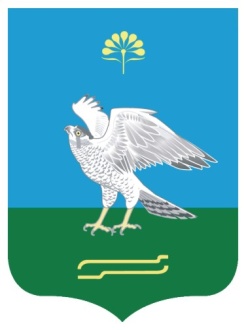 Республика БашкортостанГлава сельского поселения Ильчигуловский сельсовет муниципального района Миякинский район452089, Миякинский район, с.Ильчигулово, ул. Советская,9  тел. 2-71-69, 2-71-72Месяц и годОрганизацияДолжностьАдрес организации